資料寄贈申込書佐久大学図書館長 殿下記のとおり、資料を寄贈します。記寄贈資料リスト※５冊を超える場合は別途リストを添付する確認事項（次の２点について確認しチェックを入れてください）☐「対象となる資料」について確認した。☐「資料の取り扱い」について同意する。─────────────────────────────────────────　「資料寄贈申込書」を確認した後、当館より資料の送付可否についてご連絡いたします。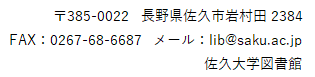 回答までお時間をいただく場合がございますので、あらかじめご了承ください。　申込年月日年　　　月　　　日年　　　月　　　日年　　　月　　　日寄贈資料冊数寄贈資料冊数　　　　　冊申込者氏名申込者住所〒〒〒〒〒〒申込者連絡先TELメールアドレスメールアドレスNo.書名著者名出版社出版年ISBN図書館記入欄12345